                                                  ПРОЕКТ                  ПРОЕКТ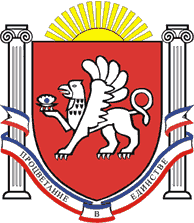 РЕСПУБЛИКА    КРЫМРАЗДОЛЬНЕНСКИЙ  РАЙОНАДМИНИСТРАЦИЯ   КОВЫЛЬНОВСКОГО  СЕЛЬСКОГО ПОСЕЛЕНИЯПОСТАНОВЛЕНИЕ00.00.2018 г.                       	   с. Ковыльное                                          № 000Об утверждении Порядка проведения конкурса на право заключения договора на организацию ярмарки на земельном участке, находящемся в собственности муниципального образования Ковыльновское сельское поселение Раздольненского района Республики КрымВ соответствии с Федеральным законом от 06.10.2003 № 131-ФЗ «Об общих принципах организации местного самоуправления в Российской Федерации», Федеральным законом от 28.12.2009 № 381-ФЗ «Об основах государственного регулирования торговой деятельности в Российской Федерации», Федеральным законом от 26.07.2006 № 135-ФЗ «О защите конкуренции», Федеральным законом от 05.04.2013 № 44-ФЗ "О контрактной системе в сфере закупок товаров, работ, услуг для обеспечения государственных и муниципальных нужд", Законом Республики Крым от 21.08.2014 года № 54-ЗРК «Об основах местного самоуправления в Республике Крым», постановлением Совета министров Республики Крым от 18.12.2014 № 532 «Об утверждении Порядка организации ярмарок и продажи товаров на них на территории Республики Крым» (с изменениями), Уставом муниципального образования Ковыльновское сельское поселение Раздольненского района Республики Крым, в целях упорядочения ярмарочной торговли на территории муниципального образования Ковыльновское сельское поселение Раздольненского района Республики КрымПОСТАНОВЛЯЮ:1.Утвердить Порядок проведения конкурса на право заключения договора на организацию ярмарки на земельном участке, находящемся в собственности муниципального образования Ковыльновское сельское поселение Раздольненского района Республики Крым согласно приложению.2.Обнародовать путем размещения на информационном стенде  Администрации Ковыльновского сельского поселения,  расположенном по адресу: с. Ковыльное, ул. 30 лет Победы 5 и  на официальном сайте Администрации в сети Интернет http:/kovilnovskoe-sp.ru/.3. Настоящее постановление вступает в силу после официального опубликования (обнародования). 4. Контроль за выполнением настоящего постановления оставляю за собой.Председатель Ковыльновского сельского совета- глава АдминистрацииКовыльновского сельского поселения                                         Ю.Н. МихайленкоПриложениек постановлению АдминистрацииКовыльновского сельского поселения от 00.00.2018 № 000Порядок проведения конкурса на право заключения договора на
организацию ярмарки на земельном участке, находящемся в
собственности муниципального Ковыльновское сельское поселение Раздольненского района Республики КрымОбщие положенияПорядок проведения конкурса на право заключения договора на организацию ярмарки на земельном участке, находящемся в собственности муниципального образования Ковыльновское сельское поселение Раздольненского района Республики Крым (далее - Порядок) определяет процедуру и условия проведения конкурса на право заключения договора на организацию ярмарки на земельном участке, находящемся в собственности муниципального образования Ковыльновское сельское поселение Раздольненского района Республики Крым (далее - Конкурс).Предметом Конкурса является право на заключение договора на организацию ярмарки на земельном участке, находящемся в собственности муниципального образования Ковыльновское сельское поселение Раздольненского района Республики Крым (далее - Ярмарка). Конкурс является открытым по составу участников.Целью Конкурса является обеспечение равных возможностей для юридических лиц и индивидуальных предпринимателей при определении организатора ярмарки, с которым заключается договор на организацию ярмарки на земельном участке, находящемся в собственности муниципального образования Ковыльновское сельское поселение Раздольненского района Республики Крым, согласно приложению 3 к Порядку (далее - Договор).Организатором Конкурса выступает Администрация Ковыльновского сельского поселения Раздольненского района Республики Крым (далее - Организатор конкурса).Комиссия по проведению КонкурсаДля проведения Конкурса, подведения его итогов и определения победителя формируется комиссия по проведению конкурса на право заключения Договора (далее - Комиссия).Комиссия осуществляет следующие функции:рассмотрение заявок об участии в Конкурсе;принятие решения о допуске заявителя к участию в Конкурсе;принятие решения по итогам рассмотрения заявок об участии в Конкурсе;определение победителя Конкурса;осуществление контроля за соблюдением процедуры проведения Конкурса;совершение иных действий, связанных с проведением Конкурса.Председатель Комиссии (в случае его отсутствия - его заместитель) не менее чем за три дня до проведения Конкурса уведомляет членов Комиссии о месте, дате и времени проведения заседания Комиссии, проводит заседания Комиссии, принимает решения по процедурным вопросам.Основной формой работы Комиссии является заседание. Заседание комиссии правомочно, если на нем присутствует 2/3 от установленных членов комиссии.Решения Комиссии принимаются простым большинством голосов присутствующих на заседании членов путем открытого голосования.При несогласии с принятым решением член Комиссии может письменно изложить свое мнение, которое подлежит обязательному приобщению к протоколу заседания. Заседания Комиссии оформляются протоколом, который утверждается председательствующим на заседании и подписывается секретарем Комиссии.Члены Комиссии участвуют в заседаниях лично и подписывают протоколы заседаний Комиссии.Члены Комиссии вправе потребовать от заявителя разъяснения содержания заявки об участии в Конкурсе и прилагаемых к ней документов.Объявление Конкурса и требования к заявителямРешение о проведении Конкурса оформляется постановлением Администрации Ковыльновское сельского поселения Раздольненского района Республики Крым.Конкурс считается объявленным со дня опубликования извещения на официальном сайте Администрации Ковыльновское сельского поселения Раздольненского района Республики Крым в информационно - телекоммуникационной сети «Интернет» - http /kovilnovskoe-sp.ru/ о проведении Конкурса. К участию в Конкурсе допускаются юридические лица независимо от организационно-правовой формы, формы собственности, места нахождения, индивидуальные предприниматели, претендующие на организацию ярмарки и подавшие заявку на участие в Конкурсе (далее - Заявитель).Заявитель не должен находиться в процессе ликвидации или признания неплатежеспособным (банкротом), его деятельность на момент подачи и рассмотрения заявки на участие в Конкурсе не должна быть приостановлена.К участию в Конкурсе не допускаются юридические лица и индивидуальные предприниматели, имеющие неисполненную обязанность по уплате налогов, сборов, пеней и санкций, подлежащих уплате в соответствии с законодательством Российской Федерации.Документы, подтверждающие обстоятельства, указанные в пунктах3.5. настоящего Порядка, представляются заявителем самостоятельно.Основаниями для отказа в допуске к участию в Конкурсе являются:несоответствие заявителя требованиям, предусмотренным пунктами3.5. Порядка;несоответствие заявки об участии в Конкурсе и прилагаемых к ней документов требованиям, предусмотренным конкурсной документацией;непредставление заявителем документов и информации, предусмотренных пунктами 5.1.-5.8. Порядка, либо наличие в них недостоверных сведений.Извещение о проведении Конкурса и конкурсная документацияИзвещение о проведении Конкурса публикуется Организатором конкурса на официальном сайте Администрации Ковыльновского сельского поселения Раздольненского района Республики Крым в информационно - телекоммуникационной сети «Интернет» - http:// kovilnovskoe-sp.ru/, не позднее, чем за 23 дня до даты вскрытия конвертов с заявками на участие в Конкурсе.В извещении о проведении Конкурса указываются следующие сведения:наименование, место нахождения, почтовый адрес и адрес электронной почты, номер контактного телефона Организатора конкурса;предмет Конкурса, в том числе информация о лоте, месте проведения, сроках и виде ярмарки, предельном количестве торговых мест на ярмарке, сроке действия договора на организацию ярмарки;место, дата и время начала, дата и время окончания срока подачи заявок;место, дата и время вскрытия конвертов с заявками на участие в Конкурсе, рассмотрения конкурсных заявок и подведения итогов Конкурса;срок, в течение которого Организатор конкурса вправе отказаться от проведения Конкурса;требования к заявителям, предусмотренные пунктами 3.4., 3.5. Порядка;порядок проведения Конкурса, в том числе порядок оформления участия в Конкурсе, подведения итогов Конкурса;форма заявки на участие в Конкурсе;проект Договора.Отказ от проведения Конкурса допускается не позднее, чем за пять дней до даты окончания срока подачи заявок на участие в Конкурсе и в течение одного рабочего дня со дня принятия указанного решения подлежит публикации на официальном сайте Администрации Ковыльновского сельского поселения Раздольненского района Республики Крым в информационно - телекоммуникационной сети «Интернет» - http:// kovilnovskoe-sp.ru /. Организатор Конкурса разрабатывает конкурсную документацию в отношении каждого лота и обеспечивает ее опубликование в срок, предусмотренный пунктом 4.1. Порядка, одновременно с опубликованием извещения о проведении Конкурса на официальном сайте Администрации Ковыльновского сельского поселения Раздольненского района Республики Крым в информационно - телекоммуникационной сети «Интернет» - http:// kovilnovskoe-sp.ru /.Конкурсная документация содержит:сведения, указанные в извещении о проведении Конкурса;правила оформления конверта с заявкой об участии в Конкурсе и прилагаемых к ней документов;перечень документов, прилагаемых к заявке об участии в Конкурсе в целях подтверждения сведений, предусмотренных пунктами 3.4., 3.5. Порядка;порядок и срок отзыва заявок об участии в Конкурсе и внесения в них изменений;формы, порядок, дата начала и окончания срока представления заявителям разъяснений положений конкурсной документации;критерии оценки и сопоставления заявок об участии в Конкурсе, установленные пунктом 6.14. Порядка;порядок оценки и сопоставления заявок об участии в Конкурсе;срок, в течение которого победитель Конкурса (заявитель, подавший единственную заявку об участии в Конкурсе) должен представить Организатору конкурса подписанный договор;основания для отказа в допуске к участию в Конкурсе, предусмотренные пунктом 3.7. Порядка.Представление заявок на участие в КонкурсеЗаявка и прилагаемые документы (далее - Заявка) об участии в Конкурсе подаются Организатору конкурса по форме, согласно приложению 1 к настоящему Порядку.Заявка на участие в Конкурсе, поданная юридическим лицом, должна быть подписана лицом, имеющим право действовать без доверенности от имени юридического лица либо полномочия которого подтверждаются доверенностью от имени юридического лица.Заявка на участие в конкурсе, поданная индивидуальным предпринимателем, должна быть подписана индивидуальным предпринимателем либо лицом, полномочия которого подтверждаются доверенностью.Заявка об участии в Конкурсе подается в письменной форме в запечатанном конверте со дня, следующего за днем размещения извещения о проведении Конкурса на официальном сайте Администрации Ковыльновского сельского поселения Раздольненского района Республики Крым в информационно - телекоммуникационной сети «Интернет» - http:// kovilnovskoe-sp.ru/.Заявитель подает заявку в запечатанном конверте. На таком конверте необходимо указать: «Заявка на участие в конкурсе на право заключения договора на организацию ярмарки на территории муниципального образования Ковыльновское сельское поселение Раздольненского района Республики Крым, по адресу:	, лот №».Все документы, представляемые в составе заявки, должны быть прошиты, пронумерованы, скреплены печатью и заверены подписью руководителя юридического лица или прошиты, пронумерованы и заверены подписью индивидуального предпринимателя.Заявка предоставляется в печатном виде или заполненная от руки печатными буквами. Подчистки и исправления не допускаются.Все документы, представляемые в составе заявки на участие в Конкурсе, должны быть заполнены по всем пунктам.К заявке об участии в Конкурсе прилагаются следующие документы:Копия свидетельства о государственной регистрации в качестве юридического лица, копии учредительных документов (для юридических лиц), заверенные печатью (при ее наличии) и подписью уполномоченного лица, копия свидетельства о государственной регистрации в качестве индивидуального предпринимателя, копия паспорта (для индивидуального предпринимателя).Документ, подтверждающий полномочия лица на осуществление действий от имени заявителя, - копия решения (протокола) о назначении физического лица на должность, в соответствии с которыми такое физическое лицо обладает правом действовать от имени заявителя без доверенности. В случае если от имени заявителя действует иное лицо, заявка на участие в Конкурсе должна содержать также доверенность на осуществление действий от имени заявителя, заверенную печатью заявителя (при ее наличии) и подписанную руководителем или лицом, уполномоченным руководителем, либо засвидетельствованную в нотариальном порядке копию указанной доверенности. В случае если указанная доверенность подписана лицом, уполномоченным руководителем, заявка на участие в Конкурсе должна содержать также документ, подтверждающий полномочия такого лица.План мероприятий по организации ярмарки и продажи товаров (выполнения работ, оказания услуг) на ней, документы, устанавливающие режим работы ярмарки, порядок организации ярмарки, порядок предоставления мест для продажи товаров (выполнения работ, оказания услуг) на ярмарке, схему расположения торговых мест на ярмарке, выполненную графически.Графический материал расположения торговых объектов на ярмарке (с описанием специализации размещения мест)Гарантийное письмо или копия договора о намерениях в случае победы в Конкурсе заключить договоры с организациями, предоставляющими услуги по вывозу ТБО.Схема благоустройства территории ярмарки (лавочки, мусорные баки, озеленение территории).Копия свидетельства о постановке на учет в налоговом органе и присвоении идентификационного номера налогоплательщика.Оригинал или копия выписки из единого государственного реестра юридических лиц (для юридических лиц), из единого государственного реестра индивидуальных предпринимателей (для индивидуальных предпринимателей).Оригинал или заверенная копия справки налогового органа оботсутствии просроченной задолженности по	уплате налогов и сборов	вбюджеты всех уровней, полученной не ранее, чем за шесть месяцев до дня размещения на официальном сайте Администрации Ковыльновского сельского поселения Раздольненского района Республики Крым извещения о проведении Конкурса.Незапечатанный или	не оформленный, в	соответствии	стребованиями Порядка, конверт	с заявкой	на участие	в Конкурсе	иприлагаемыми к ней документами Организатором конкурса не принимается.Заявка на участие в Конкурсе оформляется заявителем по каждому лоту отдельно.Заявитель вправе подать не более одной заявки об участии в Конкурсе по одному лоту Конкурса.Каждая заявка об	участии в Конкурсе,	поступившая	вустановленный срок, регистрируется секретарем Комиссии, определенным постановлением Администрации Ковыльновского сельского поселения Раздольненского района Республики Крым. По требованию заявителя лицо, уполномоченное Организатором конкурса на регистрацию заявок, выдает расписку в получении заявки с указанием даты и времени ее получения.Заявители, работники Организатора конкурса, Комиссия обязаны обеспечить конфиденциальность сведений, содержащихся в заявках об участии в Конкурсе и прилагаемых к ним документах, до вскрытия конвертов с заявками об участии в Конкурсе.Заявитель вправе изменить или отозвать заявку об участии в Конкурсе в любое время до окончания срока подачи заявок об участии в Конкурсе. Изменения в заявку или отзыв заявки подается в том же виде, что и заявка об участии в Конкурсе.Заявитель несет расходы, связанные с подготовкой и подачей заявки на участие в Конкурсе.В случае если по окончании срока подачи заявок на участие в Конкурсе подана только одна заявка на участие Конкурс признается состоявшимся. В случае если по окончании срока подачи заявок на участие в Конкурсе не подано ни одной заявки на участие в Конкурсе или ни один из заявителей не признан участником Конкурса, Конкурс признается несостоявшимся. В случае если конкурсной документацией предусмотрено два лота и более, Конкурс признается несостоявшимся только в отношении тех лотов, в отношении которых не подано ни одной заявки, или ни один из заявителей не признан участником Конкурса.Порядок вскрытия конвертов, проведения Конкурса и подведения его итоговКонкурс проводится в день, время и в месте, указанные в извещении о проведении Конкурса.В день, время и в месте, указанные в извещении о проведении Конкурса, Комиссия публично вскрывает запечатанные конверты с заявками на участие в Конкурсе.Заявители (их представители) вправе присутствовать при вскрытии конвертов с заявками об участии в Конкурсе.При вскрытии конвертов с заявками об участии в Конкурсе объявляются и заносятся в протокол вскрытия конвертов с заявками, сведения о наименовании (для юридического лица) либо фамилии, имени, отчестве (для индивидуального предпринимателя) каждого заявителя, конверт, с заявкой которого вскрывается, информация о наличии документов, предусмотренных пунктом 5.8. Порядка.Комиссия может осуществлять аудио - и/или видеозапись вскрытия конвертов с заявками на участие в Конкурсе.Заявки об участии в Конкурсе, полученные после окончания срока подачи заявок, не вскрываются и в тот же день возвращаются заявителям.Комиссия рассматривает заявки об участии в Конкурсе на соответствие требованиям, установленным конкурсной документацией, а также на соответствие заявителей требованиям, предусмотренными пунктами 3.4., 3.5. Порядка, соответствие заявки об участии в Конкурсе и прилагаемых к ней документов требованиям, предусмотренным конкурсной документацией, соответствие заявки на участие в Конкурсе требованиям, предусмотренным пунктами 5.1. - 5.8. Порядка.На основании результатов рассмотрения заявок об участии в Конкурсе Комиссия принимает решение о допуске или об отказе в допуске заявителей к участию в Конкурсе по основаниям, предусмотренным пунктом 3.7 Порядка.Заявитель приобретает статус участника Конкурса с момента принятия Комиссией соответствующего решения. Данное решение вносится в протокол.Заявителям, не допущенным к участию в Конкурсе, в письменной форме направляются уведомления о принятом Комиссией решении в течение пяти рабочих дней со дня подписания протокола способом, позволяющим подтвердить факт направления.Протокол вскрытия конвертов с заявками об участии в Конкурсе ведется Комиссией и подписывается всеми присутствующими членами Комиссии в день вскрытия конвертов с заявками об участии в Конкурсе. Указанный протокол размещается Организатором конкурса на официальном сайте Администрации Ковыльновского сельского поселения Раздольненского района Республики Крым в информационно - телекоммуникационной сети «Интернет» - http:// kovilnovskoe-sp.ru/ в течение двух рабочих дней, следующих за днем его подписания.После принятия Комиссией решения о допуске или об отказе в допуске заявителей к участию в Конкурсе комиссия переходит к сопоставлению заявок об участии в Конкурсе.Протокол сопоставления заявок об участии в Конкурсе должен содержать следующие сведения:о заявителях, признанных участниками Конкурса;о месте, дате, времени проведения сопоставления заявок, о принятом на основании результатов сопоставления заявок на участие в Конкурсе решении, о присвоении заявкам на участие в Конкурсе порядковых номеров, а также наименования (для юридических лиц), фамилии, имена, отчества (для индивидуальных предпринимателей) и почтовые адреса участников Конкурса, заявкам на участие в Конкурсе которых присвоен первый и второй номера;результаты Конкурса.Комиссия осуществляет сопоставление заявок об участии в Конкурсе и прилагаемых к ним документов. Срок сопоставления заявок об участии в Конкурсе не может превышать трех рабочих дней со дня подписания протокола вскрытия конвертов.Сопоставление заявок об участии в Конкурсе осуществляется Комиссией согласно шкале для оценки критериев сопоставления заявок на участие в Конкурсе на право заключения договора на организацию ярмарки на территории муниципального образования Ковыльновское сельское поселение Раздольненского района Республики Крым, установленной приложением 2 к Порядку. Для определения победителя Конкурса Комиссия должна сопоставлять заявки об участии в Конкурсе в соответствии со следующими критериями:Графический материал расположения торговых объектов на ярмарке (с описанием специализации размещения мест):1. Более 50% торговых  мест предусмотрено для сельхозтоваропроизводителей2. Торговые  места предусмотренные для сельхозтоваропроизводителей составляют менее 50 %.Гарантийное письмо или копия договора о намерениях в случае победы в Конкурсе заключить договоры с организациями, предоставляющими услуги по вывозу ТБОСхема благоустройства территории ярмарки (лавочки, мусорные баки, озеленение территории).На основании результатов сопоставления заявок об участии в Конкурсе Комиссия присваивает каждой заявке (относительно других по мере уменьшения суммы баллов по критериям оценки) порядковый номер. Заявке об участии в Конкурсе, в которой содержится максимальное количество баллов, присваивается первый номер.Победителем конкурса признается участник Конкурса, заявке которого присвоен первый номер.В случае если нескольким заявкам на участие в Конкурсе присвоен первый номер, победителем Конкурса признается участник, заявка которого подана ранее других заявок, получивших высшую оценку. Протокол сопоставления заявок об участии в Конкурсе подписывается всеми присутствующими членами Комиссии в день определения победителя Конкурса. Указанный протокол размещается Организатором конкурса на официальном сайте Администрации Ковыльновского сельского поселения Раздольненского района Республики Крым в информационно-телекоммуникационной сети общего пользования «Интернет» по адресу: http:// kovilnovskoe-sp.ru./ в течение двух рабочих дней, следующих за днем его подписания.Порядок заключения Договора по результатам проведения Конкурса7.1. Организатор Конкурса в течение трех рабочих дней со дня размещения результатов Конкурса на официальном сайте Администрации Ковыльновского сельского поселения Раздольненского района Республики Крым в информационно - телекоммуникационной сети «Интернет» - http:// kovilnovskoe-sp.ru./, а также направляет Договор победителю Конкурса. Победитель Конкурса в течение трех рабочих дней со дня получения Договора направляет подписанный Договор Организатору конкурса. Договор направляется любым способом, позволяющим подтвердить факт его получения.В случае отказа победителя Конкурса от заключения Договора Договор заключается с участником Конкурса, заявке которого присвоен второй номер, в сроки, установленные пунктом 7.1. Порядка.В срок, предусмотренный для заключения Договора, Организатор конкурса обязан отказаться от заключения Договора с победителем Конкурса либо с участником Конкурса, с которым заключается такой Договор, в случае установления факта:проведения ликвидации такого участника Конкурса - юридического лица или принятия арбитражным судом решения о признании такого участника Конкурса - юридического лица, индивидуального предпринимателя банкротом и об открытии конкурсного производства;приостановления деятельности такого лица в порядке, предусмотренном Кодексом Российской Федерации об административных правонарушениях;предоставления таким лицом заведомо ложных сведений, содержащихся в документах, предусмотренных пунктами 5.2 и 5.3 Порядка.В случае уклонения победителя Конкурса от заключения Договора либо отказа Организатора конкурса от заключения Договора с победителем Конкурса при выявлении фактов, предусмотренных пунктом 7.3 Порядка, Комиссией в срок не позднее рабочего дня, следующего после дня установления таких фактов, составляется протокол об отказе от заключения Договора, в котором должны содержаться сведения о месте, дате и времени его составления, о лице, с которым Организатор конкурса отказывается заключить Договор, сведения о фактах, являющихся основанием для отказа от заключения Договора, а также реквизиты документов, подтверждающих такие факты.Протокол подписывается всеми присутствующими членами Комиссии в день его составления. Протокол составляется в двух экземплярах, один из которых хранится у Организатора конкурса, второй экземпляр в течение двух рабочих дней со дня составления протокола направляется заказным письмом с уведомлением лицу, в отношении которого Организатор конкурса принял решение об отказе в заключении Договора.Указанный протокол размещается Организатором конкурса на официальном сайте Администрации Ковыльновского сельского поселения Раздольненского района Республики Крым в информационно-телекоммуникационной сети общего пользования «Интернет» по адресу http:// kovilnovskoe-sp.ru./ в течение пяти рабочих дней, следующих за днем его подписания.В случае если победитель Конкурса или участник Конкурса, заявке которого присвоен второй номер, в срок, предусмотренный конкурсной документацией, не представил Организатору конкурса подписанный Договор, победитель Конкурса или участник Конкурса, заявке которого присвоен второй номер, признается уклонившимся от заключения Договора.В случаях, предусмотренных абзацем первым настоящего пункта, подписание Договора с иными участниками Конкурса не осуществляется.Результаты Конкурса могут быть обжалованы в судебном порядке.Приложение 1к Порядку проведения конкурса на право заключения договора на организацию ярмарки на земельном участке, находящемся в собственности муниципального образования Ковыльновское сельское поселение Раздольненского района Республики КрымЗАЯВКА НА УЧАСТИЕ В КОНКУРСЕ
на право заключения Договора на организацию ярмарки на земельном
участке, находящемся в собственности муниципального образования
Ковыльновское сельское поселение Раздольненского района Республики КрымЛОТ № _________________________	Адрес:	1. Изучив Конкурсную документацию на право заключения Договора на организацию ярмарки на земельном участке, находящемся в собственности муниципального образования Ковыльновское сельское поселение Раздольненского района Республики Крым________________________________________________________________________________(наименование участника конкурса)в лице,	(наименование должности, ФИО руководителя - для юридического лица или ФИО индивидуальногопредпринимателя)сообщает о согласии участвовать в Конкурсе на условиях, установленных в указанных выше документах, и направляет настоящее заявление.2. Данные участника конкурса:3. Заявительные документы, заверенные подписью руководителя и оттиском печати юридического лица или подписью и оттиском печати (при наличии) индивидуального предпринимателя:Копия свидетельства о государственной регистрации в качестве юридического лица, копии учредительных документов (для юридических лиц), заверенные печатью (при ее наличии) и подписью уполномоченного лица, копия свидетельства о государственной регистрации в качестве индивидуального предпринимателя, копия паспорта (для индивидуального предпринимателя).Документ, подтверждающий полномочия лица на осуществление действий от имени заявителя, - копия решения (протокола) о назначении физического лица на должность, в соответствии с которыми такое физическое лицо обладает правом действовать от имени заявителя без доверенности. В случае если от имени заявителя действует иное лицо, заявка на участие в Конкурсе должна содержать также доверенность на осуществление действий от имени заявителя, заверенную печатью заявителя (при ее наличии) и подписанную руководителем или лицом, уполномоченным руководителем, либо засвидетельствованную в нотариальном порядке копию указанной доверенности. В случае если указанная доверенность подписана лицом, уполномоченным руководителем, заявка на участие в Конкурсе должна содержать также документ, подтверждающий полномочия такого лица.План мероприятий по организации ярмарки и продажи товаров (выполнения работ, оказания услуг) на ней, документы, устанавливающие режим работы ярмарки, порядок организации ярмарки, порядок предоставления мест для продажи товаров (выполнения работ, оказания услуг) на ярмарке, схема расположения торговых мест на ярмарке, выполненная графически.Копия свидетельства о постановке на учет в налоговом органе и присвоенииидентификационного номера налогоплательщика - на	л. в 1 экз.;Оригинал или копия выписки из единого государственного реестра юридическихлиц (для юридических лиц), из единого государственного реестра индивидуальных предпринимателей (для индивидуальных предпринимателей) - на	л. в 1 экз.;Оригинал или заверенная копия справки налогового органа об отсутствиипросроченной задолженности по уплате налогов и сборов в бюджеты всех уровней, полученной не ранее, чем за шесть месяцев до дня размещения на официальном сайте Администрации Ковыльновского сельского поселения Раздольненского района Республики Крым извещения о проведении Конкурса - на	л. в 1 экз.;Информация об ассортиментном перечне и виде продукции, планируемой креализации - на	л. в 1 экз.Заявитель (уполномоченный представитель)________________                                                           _____________          (подпись)                                                                             (ФИО)МП.Приложение 2к Порядку проведения конкурса на право заключения договора на организацию ярмарки на земельном участке, находящемся в собственности муниципального образования Ковыльновское сельское поселение Раздольненского района Республики КрымШкала для оценки критериев сопоставления заявок на участие в конкурсе на
право заключения Договора на организацию ярмарки на земельном
участке, находящемся в собственности муниципального образования Ковыльновское сельское поселение Раздольненского района Республики КрымПриложение 3к Порядку проведения конкурса на право заключения договора на организацию ярмарки на земельном участке, находящемся в собственности муниципального образования Ковыльновское сельское поселение Раздольненского района Республики КрымДоговорна право организации ярмарки на земельном участке, находящемся в собственности муниципального образования Ковыльновское сельское поселение Раздольненского района Республики Крым №____с. Ковыльное	«	»	20	г.Администрация Ковыльновского сельского поселения Раздольненского района Республики Крым (далее - Администрация), в лице председателя Ковыльновского сельского совета- главы Администрации Ковыльновского сельского поселения, действующего на основании Устава муниципального образования Ковыльновское сельское поселение Раздольненского района Республики Крым, именуемая в дальнейшем «Заказчик» с одной стороны, и	_______________________________________________________________________________________(наименование организации, Ф.И.О. индивидуального предпринимателя)в лице	,(должность, Ф.И.О.)действующего на основании 	, именуемый вдальнейшем - «Исполнитель», с другой стороны, далее совместно именуемые «Стороны», наосновании протокола конкурсной комиссии №	 от « 	» 	 201	г. заключилинастоящий Договор о нижеследующем.1.ПРЕДМЕТ ДОГОВОРАИсполнитель обязуется организовать работу ярмарки в срок с 	201	 г. по	201	 г. по адресу: 	, в соответствии с требованиями конкурснойдокументации и условиями настоящего Договора.Настоящий Договор вступает в силу с момента его подписания и действуетпо 	 20__ года.Торговля на ярмарке осуществляется в соответствии со схемой размещения торговых мест (приложение 1) и ассортиментным перечнем (приложение 2).Приложения являются неотъемлемой частью Договора.2. ОБЯЗАННОСТИ СТОРОНВо исполнение предмета настоящего Договора Исполнитель обязуется:Опубликовать в средствах массовой информации и разместить в информационнотелекоммуникационной сети Интернет информацию о плане мероприятий по организации ярмарки и продажи товаров на ней, провести работу по привлечению участников ярмарки;Соблюдать схему размещения торговых мест на ярмарке. Торговые места на ярмарках предоставляются юридическим лицам, индивидуальным предпринимателям, а также гражданам (в том числе гражданам, ведущим крестьянские (фермерские) хозяйства, личные подсобные хозяйства или занимающиеся садоводством, огородничеством, животноводством) в строгом соответствии со Схемой. На ярмарке не допускается торговля с необорудованных мест (коробки, ящики, тротуары и др.) и организация дополнительных торговых мест, не предусмотренных Схемой.Заключать договоры о предоставлении торгового места (далее - Договор) с юридическим лицом, индивидуальным предпринимателем, зарегистрированными в установленном законодательством Российской Федерации порядке, гражданином (в том числе гражданином - главой крестьянского (фермерского) хозяйства, членом такого хозяйства, гражданином, ведущим личное подсобное хозяйство или занимающимся садоводством, огородничеством, животноводством);При заключении Договоров о предоставлении торгового места на сельскохозяйственной ярмарке, 50 % мест предоставить крымским сельхозтоваропроизводителям, при наличии таких обращений;Провести работы по благоустройству площадки ярмарки. Обеспечить оснащение мест проведения ярмарки контейнерами для сбора мусора, туалетами, своевременную уборку прилегающих территорий и вывоз мусора после завершения работы ярмарки;Обеспечить соблюдение законодательства Российской Федерации о защите прав потребителей, в области обеспечения санитарно-эпидемиологического благополучия населения, о пожарной безопасности, в области охраны окружающей среды и другие установленные федеральными законами требования;Обеспечить участников ярмарки торгово-технологическим оборудованием, инвентарем, весоизмерительными приборами (при необходимости), его монтаж перед началом торговли и демонтаж после ее окончания, подключение его к электрическим сетям;Осуществлять контроль за организацией торгового процесса участниками ярмарки, соблюдением ассортимента товаров, не запрещенных к реализации на ярмарках;Обеспечить охранные мероприятия на период работы ярмарки;Обеспечить нахождение в течение всего времени работы ярмарки на ее территории ответственного лица;В соответствии с действующим антимонопольным законодательством Российской Федерации создавать равные условия для продавцов при распределении торговых мест на ярмарке;В целях организации продажи товаров на ярмарках, создания благоприятных условий для покупателей организатор ярмарок обеспечивает:размещение в наглядной форме и доступной для участников и посетителей ярмарки вывескис указанием наименования организатора ярмарки, места его нахождения, контактныхтелефонов, режима работы, схемы размещения объектов на территории ярмарки;информирование продавцов ярмарки о правилах торговли;осуществление продажи товаров, соответствующих типу ярмарки;доступность территории ярмарки и объектов, размещённых на ней, для инвалидов;организацию охраны и поддержание общественного порядка на ярмарке;соблюдение условий труда работающих на ярмарке;надлежащее санитарно-гигиеническое состояние мест торговли;оформление и выдачу продавцам личной нагрудной карточки.Обязанности Заказчика:Предоставить место и определить территорию размещения ярмарки;Осуществлять контроль за надлежащим исполнением настоящего Договора;З. ОТВЕТСТВЕННОСТЬ СТОРОН3.1. В случае неисполнения или ненадлежащего исполнения обязательств по настоящему Договору Стороны несут ответственность в соответствии с законодательством Российской Федерации.4. РАСТОРЖЕНИЕ ДОГОВОРАДоговор, может быть, расторгнут по соглашению Сторон или по решению суда.Администрация имеет право досрочно, в одностороннем порядке расторгнуть Договор в случае неисполнения или нарушения Исполнителем условий договора, в том числе невыполнение Исполнителем требований, указанных в пункте 2.1. настоящего Договора.4.4. После расторжения договора торговые объекты демонтируются, площадка освобождается и приводится в надлежащее санитарное состояние за счет Исполнителя.5. ПРОЧИЕ УСЛОВИЯВопросы, не урегулированные настоящим Договором, разрешаются в соответствии с законодательством Российской Федерации.Договор составлен в 2-х экземплярах, каждый из которых имеет одинаковую юридическую силу, по одному для каждой Стороны.Споры по Договору разрешаются в установленном законодательством порядке.Все изменения и дополнения к Договору оформляются Сторонами дополнительными соглашениями, совершенными в письменной форме, которые являются неотъемлемой частью Договора.Приложения к договору составляют его неотъемлемую часть:Приложения:Схема размещения торговых местАссортиментный перечень5. Юридические адреса, банковские реквизиты и подписи сторон:Администрация:					Организатор:  ___________________ (Ф.И.О.)                        ____________________ (Ф.И.О)Приложение 1к договору №____Схема размещения торговых местПриложение 2к договору № ____Ассортиментный перечень товаров, разрешенных к реализации на ярмарке по адресу:__________________________________________________________________________1Полное наименование юридического лица или Ф.И.О. индивидуального предпринимателя. Номер контактного телефона.1Сокращенное наименование юридического лица или индивидуального предпринимателя2Регистрационные данные:Дата, место и орган регистрации юридического лица, индивидуального предпринимателя2ОГРН2ИНН2КПП2ОКПО3Номер, почтовый адрес инспекции ФНС, в которой участник конкурса зарегистрирован в качестве налогоплательщика4Юридический адрес/ Место жительства участника конкурса4Почтовый индекс4Город4Улица (проспект, переулок и т.д.)4Номер дома (вл.)4Корпус (стр.)4Офис (квартира)5Почтовый адрес участника конкурса5Почтовый индекс5Город5Улица (проспект, переулок и т.д.)5Номер дома (вл.)5Корпус (стр.)5Офис (квартира)6Банковские реквизиты6Наименование обслуживающего банка6Расчетный счет6Корреспондентский счет6БИКNп/пНаименование критерияКоличество баллов, присваиваемых участнику Конкурса1Графический материал расположения торговых объектов на ярмарке (с описанием специализации размещения мест)1. Более 50% торговых  мест предусмотрено для сельхозтоваропроизводителей2. Торговые  места предусмотренные для сельхозтоваропроизводителей составляют менее 50 %.2 балла + 2 балла+1 балл2Гарантийное письмо или копия договора о намерениях в случае победы в Конкурсе заключить договоры с организациями, предоставляющими услуги по вывозу ТБО3 балл 3Схема благоустройства территории ярмарки (лавочки, мусорные баки, озеленение территории).до 10 балловАдминистрация:Администрация Ковыльновского сельского поселения Раздольненского района Республики КрымОГРН, ИНН/КППв лице председателя Ковыльновского сельского совета-главы Администрации Ковыльновского сельского поселения __________________________________, действующей на основании Устава  муниципального образования Ковыльновское  сельское поселение Раздольненского района Республики КрымАдрес: 296207, Республика Крым, Раздольненский  район, с.Ковыльное,  ул.30 лет Победы 5Организатор:ИП (ОГРНИП) ИНН    КПП     _______________действующий на основании: паспорта гражданина Российской Федерации  № ХХ ХХ ХХХХ выданного ______________________от __.__.20__ года код подразделения   ________Адрес:__________________________________,КС________________________________ БИК______________________________ИНН банка______________________________ КПП банка_________________________ р/с арендатора __________________________________